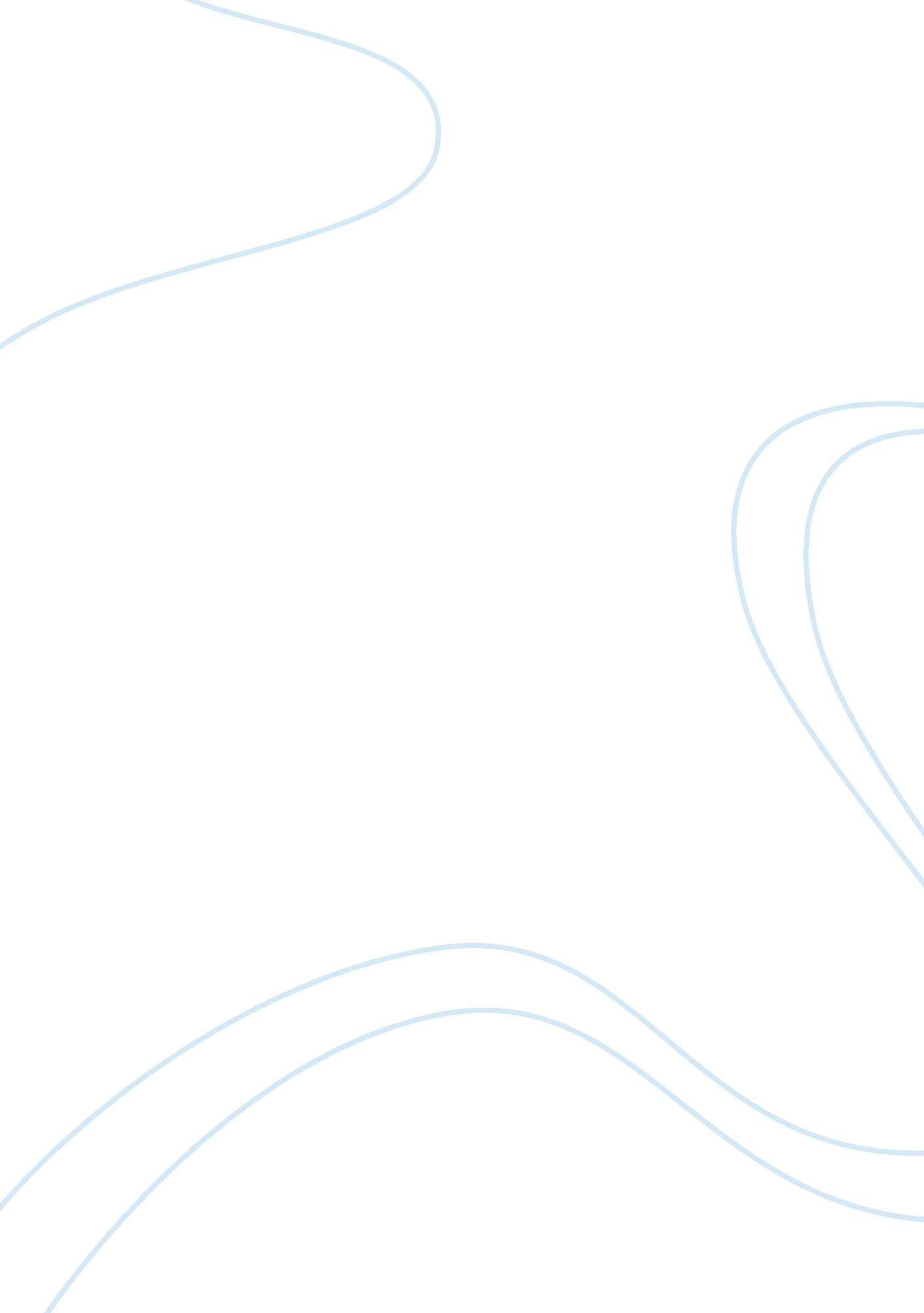 Overview on kyrgyzstan from the state department: what's happening here is it imp...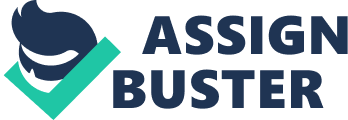 Overview of Kyrgyzstan Kyrgyzstan is one of the six Turkic countries, which got its freedom from Russia. In the year 1991, Akayev had been successful in attaining the position of the independent state and joined hands with other Republics in order to form an economic alliance (1). The country was successful in becoming a complete independent country in on December 25, in the year 1991(1). It has frequently experienced ethnic conflicts after its separation from former Soviet Union(2). The aim of this paper is to present an overview of Kyrgyzstan and its importance in the lights of broad and diverse academic resources. Present Situation of Kyrgyzstan From the data complied by the State Department Website, it can easily be seen that Kyrgyzstan has been the center of ethnic violence and killing innocents demonstrate that the life of human beings are not valued there(3). In June, in the year 2010, the country experienced one of the worst ethnic conflicts, which it has ever experienced. Gangs armed with ammunitions and weapons had killed more than eighty people. Dead bodies and shops were burnt(4). Uzbeks were killed and thus, they had to leave and flee towards Uzbekistan. The killing of Uzbeks and burning their personal properties in their neighborhood demonstrates that Kyrgyzstan is the center of ethnic violence, with political instability. The government has not been successful in controlling the riots and thus, basic human rights have been violated. “ The Kyrgyz republic is on the verge of losing its statehood. People are dying and no one from the current authorities is in a position to protect them”(5). Furthermore, freedom of expression is not tolerated in the country. For this purpose, it is essential that the country revises its stern policies and must remove restrictions from its media, its assembly and stops stop Zhovtis' harassment and maintain human rights(4). Conclusion The present condition of Kyrgyzstan can endanger human rights and for this purpose, it is essential that the country controls the ethnic violence. Furthermore, it must op for liberal policies and must implement human rights. If the country fails to do so, it will collapse. Bibliography 1. Kyrgyzstan: Traditions of Nomads by V. Kadyrov, Rarity Ltd., Bishkek, 2010. 2. U. S Department of State Website. Background Note: Kyrgyzstan. Retreived from < http://www. state. gov/r/pa/ei/bgn/5755. htm> [17 Febuary, 2011] 3. U. S Department of State Website. Recent developments in Kyrgyzstan. Retreived from < http://www. state. gov/p/sca/ci/kg/releases/ > [17 Febuary, 2011] 4. Human Rights Watch. Kazakhstan: US Should Press for Rights Reform . Retreived from < http://www. hrw. org/en/news/2010/04/10/kazakhstan-us-should-press-rights-reform > [17 Febuary, 2011] 5. Kyivpost Website. Ethnic unrest in Kyrgyzstan: Retreived from < http://www. kyivpost. com/news/russia/detail/69488 > [17 Febuary, 2011] 